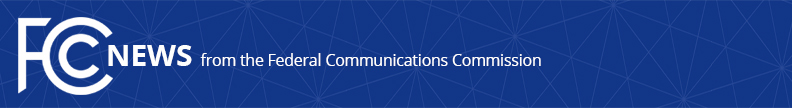 Media Contact:Brendan Carr, (202) 418-1733Brendan.Carr@fcc.govFor Immediate ReleaseSTATEMENT OF FCC COMMISSIONER AJIT PAI
on Proposal to Create More Loopholes for Abuse of Designated Entity ProgramWASHINGTON, June 25, 2015—I am deeply disappointed that Chairman Wheeler is proposing yet more loopholes to allow corporate giants to abuse the designated entity program.  For instance, those benefiting from taxpayer-funded discounts when buying spectrum should use that spectrum for the public’s benefit–not just lease most or all of it to large carriers like AT&T and Verizon.  Loopholes like this might be good for big business and small arbitrageurs, but they certainly aren’t in the interest of the American people, and they do nothing to further wireless competition.###Office of Commissioner Ajit Pai: (202) 418-2000Twitter: @AjitPaiFCCwww.fcc.gov/leadership/ajit-pai